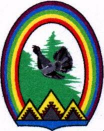 ДУМА ГОРОДА РАДУЖНЫЙХанты-Мансийского автономного округа – Югры РЕШЕНИЕот 28 сентября 2017 года                                                                            № 275О внесении изменения в решение Думы города Радужный от 18.06.2015 № 603 «Об определении мест на территории города Радужный, нахождение в которых может причинить вред здоровью детей, их физическому, интеллектуальному, психическому, духовному и нравственному развитию, общественных мест, в которых в ночное время не допускается нахождение детей без сопровождения родителей (лиц, их заменяющих) или лиц, осуществляющих мероприятия с участием детей в городе Радужный»	В соответствии с законом Ханты-Мансийского автономного округа – Югры от 10.07.2009 № 109-оз «О мерах по реализации отдельных положений Федерального закона «Об основных гарантиях прав ребенка в Российской Федерации» в Ханты-Мансийском автономном округе – Югре», учитывая заключение экспертной комиссии от 13.09.2017, руководствуясь Уставом города Радужный, Дума города решила:	1. Внести в решение Думы города Радужный от 18.06.2015 «Об определении мест на территории города Радужный, нахождение в которых может причинить вред здоровью детей, их физическому, интеллектуальному, психическому, духовному и нравственному развитию, общественных мест, в которых в ночное время не допускается нахождение детей без сопровождения родителей (лиц, их заменяющих) или лиц, осуществляющих мероприятия с участием детей в городе Радужный» изменение, дополнив пункт 1 после слов «пожарные лестницы на зданиях» абзацем «- объекты незавершенного строительства».   2. Опубликовать настоящее решение в газете «Новости Радужного. Официальная среда».	 3. Настоящее решение вступает в силу после его официального опубликования.Председатель Думы города                                     Глава города  _______________Г.П. Борщёв                                  __________С.Н. Баскаков